Lesson 4: 2 Sam.18-19:40True or False:___The people wanted David to go out to battle with them.        (2 Sam.18:3)___All the people heard David command his captains to deal gently with Absalom. (2 Sam.18:5)___ Absalom’s head was caught in a tree as he rode through the forest. (2 Sam.18:9)___ Joab remembered David’s command and did not hurt Absalom. (2 Sam.18:14)___ David thought Ahimaaz brought good news. (2 Sam.18:27)___ David was happy when he heard that Absalom was dead.       (2 Sam.18:33)Circle the correct answer:Joab was (happy, angry) about David’s behavior after the battle. (2 Sam.19:5-7)David wanted to make (Amasa, Joab) head of his army.                (2 Sam.19:13)Shimei was (sorry, not sorry) that he had cursed David.                (2 Sam.19:18-20)Mephibosheth said that he did not follow David when he fled because he was (lame, tired). (2 Sam.19:26)David wanted to (reward, punish) Barzillai for helping him. (2 Sam.19:39)Thought Question:Do we see David suffering the consequences of his sin with Bathsheba? (2 Sam.12:10-11)Draw a picture of Absalom in the tree.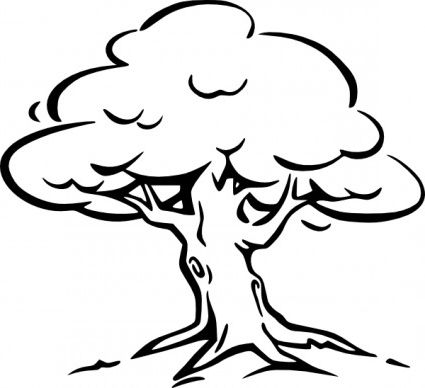 